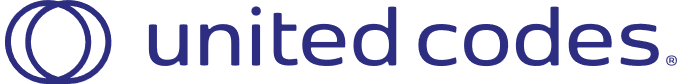 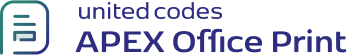 Radio List : {#radiolist}{?form this} {/radiolist}Questions?
We are happy to help you!
You can contact us by email at support@apexofficeprint.com.
Need help with converting your reports to AOP? United Codes offers remote consulting and APEX services all over the world.
